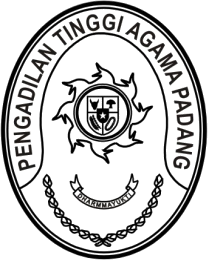 MAHKAMAH AGUNG REPUBLIK INDONESIADIREKTORAT JENDERAL BADAN PERADILAN AGAMAPENGADILAN TINGGI AGAMA PADANGJalan By Pass KM 24, Batipuh Panjang, Koto TangahKota Padang, Sumatera Barat 25171 www.pta-padang.go.id, admin@pta-padang.go.idNomor     	:        /KPTA.W3-A/OT1.6/I/2024	18 Januari 2024Hal	: BiasaLampiran	: 1(Satu)  BerkasPerihal	:	Undangan Yth. Wakil Ketua, Panitera, Plt. SekretarisPanitera Muda, Kepala Bagian, Kepala Sub. Bagiandan Sub. Bagian Renprog PTA Padang Assalamu’alaikum Wr. WbBersama ini kami mengundang saudara untuk mengikuti rapat Perencanaan Program dan Anggaran Triwulan I TA.2024 dan Monev Program dan Anggaran Triwulan IV TA 2023 Pengadilan Tingggi Agama Padang, yang Insya Allah akan dilaksanakan pada:Hari/Tanggal		: Selasa  / 23 Januari 2024Jam 		: 08.30 s.d. 09.30 WIBTempat	 :	 Command Center Pengadilan Tinggi Agama PadangAgenda			: 1. Evaluasi Perencanaan Program dan Anggaran Triwulan IV                                              TA.2023				  2. Perencanaan Program dan Anggaran Triwulan I  TA.2024.Demikian disampaikan, atas kehadirannya diucapkan terima kasih.WassalamKetua Pengadilan Tinggi Agama Padang  Abd. Hamid Pulungan 